Ćwiczenie 1. Kto to jest?  https://wordwall.net/play/38694/526/357 aktor, fotograf, policjant, inżynier, nauczyciel, muzyk, emeryt, rolnik, kelner, biznesmen, urzędnik, lekarz, tancerz, dziennikarz, kucharz, informatyk, dentysta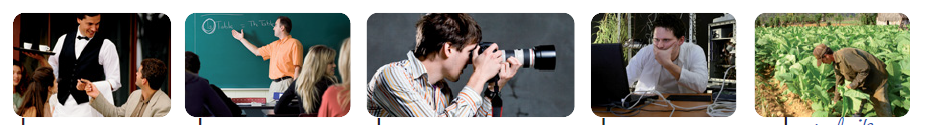 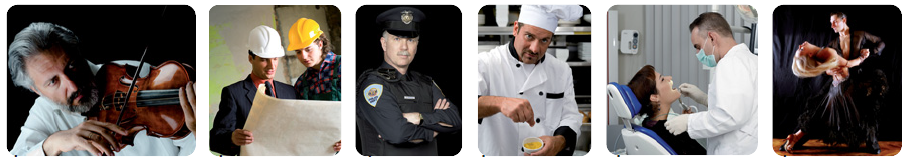 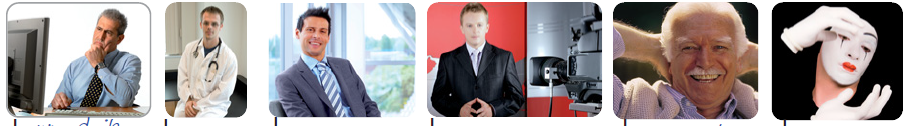 Urzędnik  / Kim pan/pani jest z zawodu? Kim jesteś z zawodu?Architekt (spółgłoska)	 + EM   		 Jestem architektem.Aktorka (-a)			 A  Ą			 Jestem aktorką.Dodatkowe:  https://wordwall.net/play/38696/680/309Ćwiczenie 2. Rodzaj męski i żeński.   https://wordwall.net/play/55436/107/296UWAGA! Taksówkarz, minister, muzyk, inżynier, profesor, prezydent, kierowca – mówimy „pani inżynier” itd. (i tak dalej).https://learningapps.org/watch?v=p51c4y65c21Ćwiczenie 3.Proszę obejrzeć film z ankietą uliczną i zdecydować, kim są te osoby. Hurra 1, DVD 5.https://learningapps.org/watch?v=pifyxj06223Informatykiem /lekarką /architektem/ studentem /biznesmenem /fotografem/ nauczycielką emerytem/ bezrobotnaPrzykład: Marek: Z zawodu? Jeszcze nie pracuję. Jestem ....studentem..... . Studiuję ekonomię w Krakowie.1. Andrzej: Jestem ......................................... i ..................................... . Mam firmę komputerową w Warszawie. Pracuję bardzo dużo.2. Aleksandra: Teraz nie pracuję. Jestem ........................................ .3. Joanna: Jestem ........................................ . Pracuję w szpitalu.4. Melanie: Jestem ........................................ . Jestem z Niemiec i uczę języka niemieckiego. Pracuję w szkole językowej. Dzisiaj moja grupa ma test!5. Mateusz: Jestem ......................................... . Projektuję domy.6. Pan Stefan: Jestem ......................................... – już nie pracuję, ale z zawodu jestem inżynierem.7. Paweł: Jestem ......................................... . Mam studio fotograficzne.Ćwiczenie 4.Proszę obejrzeć film i napisać, kim oni są z zawodu. Hurra 1, DVD 6.https://learningapps.org/watch?v=pifftjkx2231. Renata: Z zawodu jestem ............................... . Pracuję w klinice dentystycznej.2. Robert: Jestem ............................... . Mieszkam i pracuję na wsi.3. Aneta: Kim jestem z zawodu? ............................... – piszę artykuły i felietony do gazety.4. Dariusz: Jestem ............................... . Mam prywatny gabinet dentystyczny.5. Agnieszka: Jestem jeszcze ............................... . Bardzo interesuję się muzyką jazzową, studiuję na Akademii Muzycznej w Gdańsku.6. Bożena: Jestem ............................... . Pracuję w restauracji.7. Witold: To mój samochód. Jestem .............................. .Ćwiczenie 5.   ZADANIE DOMOWEProszę napisać, kto to jest.Fotograf, muzyk, polityk, mechanik, sportowiec, weterynarz, kierowca, fryzjerka, kucharzĆwiczenie 6.   ZADANIE DOMOWEProszę napisać, jak nazywa się kobieta.Wykreślanka: https://learningapps.org/watch?v=psjssq52521Definicje: https://learningapps.org/watch?v=pynxmvm6n20Krzyżówka  https://wordwall.net/play/55436/228/621 Zawody test: https://wordwall.net/play/38761/892/308 Dla ambitnych: https://wordwall.net/play/10687/934/8561Rodzaj męski (mężczyzna, pan)Rodzaj żeński (kobieta, pani)+KAnauczycielNauczycielkaaktoraktorkaKelner KelnerkaFotograffotografka-ARZ-ARKAdziennikarzdziennikarkalekarzlekarkakucharzkucharka-A-KApoetapoetkadentystadentystkaArtystaartystka-IK-ICZKAUrzędnikurzędniczkaRolnikRolniczkaSome exceptionsBiznesmenbizneswomanBezrobotnyBezrobotny1. fotograf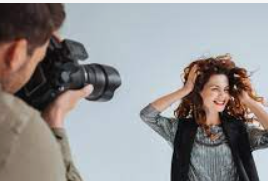 2. 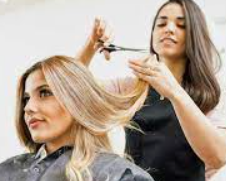 3. 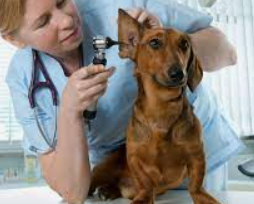 4. 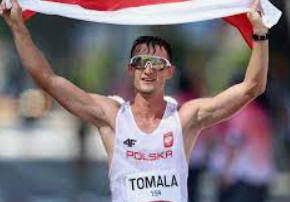 5. 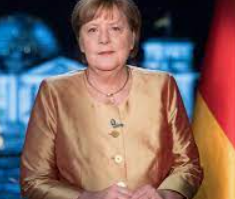 6. 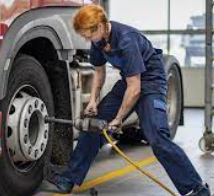 7. 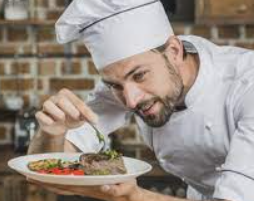 8. 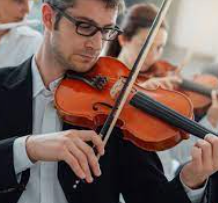 9. 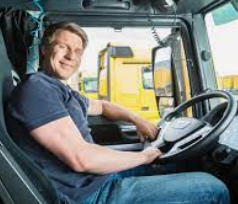 MężczyznaKobietaMężczyznaKobietaaktorfryzjerkucharznauczycielArtystadziennikarzkelnerstudentlekarzbezrobotny